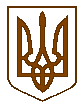 ПЕРВОМАЙСЬКА  МІСЬКА  РАДАП Р О Т О К О Л«26»  ж о в т н я  2023 року        м. Первомайськ                                           54 СЕСІЇ    VIII  СКЛИКАННЯУсього обрано депутатів  -  38Зареєстровані на сесії міської ради - 30                            (з міським головою - 31)Відсутні - 8Згідно з частиною дванадцятою статті 46 Закону України «Про місцеве самоврядування в Україні» сесія може розглядати питання, внесені до порядку денного і приймати з них рішення.Звучить Державний Гімн України.Міський голова Олег ДЕМЧЕНКО, який є головуючим на пленарному засіданні 54 сесії міської ради, оголосив хвилину мовчання в знак глибокої шани всім загиблим, які віддали своє життя заради свободи і незалежності нашої держави унаслідок збройної агресії російської федерації проти України.Запрошені: депутати Миколаївської обласної ради, члени виконавчого комітету, представники правоохоронних органів, керівники підприємств, установ, організацій, відповідальні працівники виконавчого комітету міської ради, представники засобів масової інформації.Далі Олег Михайлович надав слово для виступу голові Первомайської районної державної адміністрації Миколаївської області – Сергію САКОВСЬКОМУ. Сергій Володимирович проінформував присутніх про те, що за дорученням народного депутата України Максима ДИРДІНА, йому випала приємна місія привітати з 85-річним ювілеєм Почесного громадянина міста Первомайська - ТКАЧУКА Володимира Яковича  та вручити йому Подяку Верховної Ради України - за багаторічну сумлінну працю, високу професійну майстерність, вагомий особистий внесок у економічний, науково-технічний і соціально-культурний розвиток міста Первомайська.Олег Михайлович ДЕМЧЕНКО також вручив Валентину Яковичу Почесну відзнаку  «За заслуги перед містом»  - за вагомий внесок у розвиток міста, сумлінну працю, трудові досягнення та активну громадську позицію та привітав ювіляра квітами і цінним подарунком.Після чого слово для виступу попросив сам Валентин ТКАЧУК, який подякував за привітання і подарунки та звернувся до присутніх вшанувати хвилиною мовчання пам’ять тих людей, які в свій час працювали з ним на благо міста.Валентин Якович зазначив, що було б добре укласти нову плитку біля погруддя Тараса Григоровича ШЕВЧЕНКА та звернув увагу на те, що в майбутньому потрібно у Сквері Визволення оновити постамент, на якому встановлений пам’ятний знак на честь 30-річчя визволення України від німецько-фашистських загарбників. Далі у своїй промові Валентин ТКАЧУК зазначив, що через 3 роки місто Первомайськ буде святкувати 350-ту річницю з дня утворення та звернувся до міського голови і депутатського корпусу з проханням на наступний бюджетний рік передбачити планування заходів з усіх напрямів: економіки, культури, благоустрою щодо достойного проведення 350-ї річниці з дня утворення міста.Після чого Олег Михайлович проінформував присутніх про те, що у місті Одеса пройшов  турнір «Незламна Одеса» з пауерліфтингу та окремих вправ, де  приймали участь спортсмени зі всієї України, в тому числі і з міста Первомайська.  За зайняті призові місця та здобуття класифікаційних звань    міський голова нагородив грамотами виконавчого комітету міської ради спортсменів спортивного клубу «GOLD GYM»: ГОРБАТЮКА Станіслава, ЗАБОЛОТНОГО Романа, ТАРАНЮКА Олександра, а також вручив грамоти виконавчого комітету міської ради тренерам спортивного клубу «GOLD GYM»: МАРО Дмитру та БУЛИЗІ Владиславу - за вагомий вклад у розвиток підростаючого покоління, виховання юних спортсменів та активну участь у спортивно-фізкультурному житті міста Первомайська.  Далі міський голова оголосив, що надійшло звернення від Галини ДАВИДОВОЇ щодо можливості виступити на сьогоднішньому пленарному засіданні та надав їй слово для виступу. Галина Петрівна звернулась до депутатського корпусу спільно з матір’ю бійця Наталею ПАТРМАНСЬКОЮ з питання  придбання спеціальної антени-підсилювача для квадрокоптерів.Після чого Олег ДЕМЧЕНКО запросив секретаріат, депутатів міської ради Світлану КУЧМУ та Наталію ОЛІШЕВСЬКУ, а також лічильну комісію, депутатів міської  ради  Галину ОСТАПЕНКО та Наталію САМИЧКО зайняти місця та приступити до виконання своїх обов’язків.Олег Михайлович наголосив на тому, що необхідно затвердити порядок денний та регламент роботи пленарного засідання 54 сесії міської ради.Надійшла пропозиція:- Взяти запропонований порядок денний та регламент роботи пленарного засідання 54 сесії міської ради за основу.По зазначеній пропозиції проведено поіменне голосування.Підсумки поіменного голосування:        «за» - 30«проти» - 0«утримались» - 0«не голосували» - 1Пропозиція приймається.Головуючий на пленарному засіданні чергової сесії міської ради  зазначив, що від постійних комісій міської ради надійшли рекомендації доповнити порядок денний такими питаннями:- Про надання згоди на прийняття апарату рентгенівського діагностичного пересувного до комунальної власності Первомайської міської територіальної громади.По рекомендації проведено поіменне голосування.Підсумки поіменного голосування:        «за» - 30        «проти» - 0        «утримались» - 0         «не голосували» - 1Рекомендація приймається.- Про уповноваження управління комунальної власності та земельних відносин міської ради на прийняття, облік та розподіл гуманітарної допомоги.По рекомендації проведено поіменне голосування.Підсумки поіменного голосування:        «за» - 30        «проти» - 0        «утримались» - 0         «не голосували» - 1Рекомендація приймається.- Про надання згоди та безоплатне прийняття до комунальної власності Первомайської міської територіальної громади майна в рамках Проєкту МОМ: «Завчасне розміщення та розповсюдження наборів непродовольчих товарів (ННТ), комплектів першої необхідності (КПН) та інших предметів допомоги в Україні».По рекомендації проведено поіменне голосування.Підсумки поіменного голосування:        «за» - 30        «проти» - 0        «утримались» - 0         «не голосували» - 1Рекомендація приймається.- Про надання дозволу на відрядження депутата Первомайської міської ради Первомайського району Миколаївської області VІІІ скликання                  БОЙКА Володимира Григоровича.Володимир БОЙКО – депутат міської ради, публічно повідомив про конфлікт інтересів із зазначеного питання.По рекомендації проведено поіменне голосування.Підсумки поіменного голосування:        «за» - 29        «проти» - 0        «утримались» - 0         «не голосували» - 2Рекомендація приймається.- Про внесення змін до бюджету Первомайської міської територіальної  громади  на 2023 рік.Олег Михайлович підкреслив, що, враховуючи рекомендацію постійної комісії міської ради з питань охорони здоров’я, освіти, науки, культури, молоді, спорту та туризму, соціального захисту, мови, прав національних меншин, гендерної рівності, материнства та дитинства, пропонується зазначений проєкт розглянути у порядку денному пленарного засідання чергової сесії міської ради   т р е т і м  питанням.По рекомендації проведено поіменне голосування.Підсумки поіменного голосування:        «за» - 30        «проти» - 0        «утримались» - 0         «не голосували» - 1Рекомендація приймається.- Про надання дозволу на відрядження депутата Первомайської міської ради Первомайського району Миколаївської області VІІІ скликання ШАПОВАЛЕНКА Михайла Вікторовича.	По рекомендації проведено поіменне голосування.Підсумки поіменного голосування:        «за» - 30        «проти» - 0        «утримались» - 0         «не голосували» - 1Рекомендація приймається.Надійшла пропозиція порядок денний та регламент роботи пленарного засідання 54 сесії міської ради затвердити в цілому.По зазначеній пропозиції проведено поіменне голосування.Підсумки поіменного голосування:       «за» - 30       «проти» - 0       «утримались» - 0        «не голосували» - 1ВИРІШИЛИ: порядок денний та регламент роботи пленарного засідання                        54 сесії міської ради затвердити в цілому.До порядку денного пленарного засідання міської ради внесені питання: Про внесення змін до Комплексної програми соціального захисту «Громада, де зручно всім» на 2022 - 2025 роки, затвердженої рішенням міської ради від 26.05.2022 року № 1. Про внесення змін до рішення міської ради від 27.01.2022 року № 3 «Про затвердження Соціальної комплексної програми підтримки сім’ї та дітей, запобігання домашньому насильству, забезпечення рівних прав та можливостей жінок і чоловіків та попередження торгівлі людьми Первомайської міської територіальної громади на 2022-2025 роки». Про внесення змін до бюджету Первомайської міської територіальної  громади  на 2023 рік.Про зміну назви територіального центру соціального обслуговування (надання соціальних послуг) м. Первомайськ та затвердження Положення в новій редакції. Про внесення змін до рішення міської ради від 01.07.2020 року № 5 «Про створення відділення інтегрованих послуг та затвердження Структури територіального центру соціального обслуговування (надання соціальних послуг) м. Первомайськ».Про вступ до Всеукраїнської асоціації органів місцевого самоврядування «Асоціація об’єднаних територіальних громад». Про внесення змін до рішення міської ради від 26.01.2023 року № 6 «Про затвердження плану діяльності з підготовки проектів регуляторних актів міської ради на 2023 рік.Про безоплатну передачу з балансу управління культури, національностей, релігій, молоді та спорту Первомайської міської ради нерухомого майна на баланс комунального підприємства «Первомайський міський центр первинної медико-санітарної допомоги» Первомайської міської ради на праві оперативного управління. Про безоплатну передачу майна з балансу комунального підприємства Первомайської міської ради «Флора» на баланс комунального підприємства Первомайської міської ради «Первомайське управління водопровідно-каналізаційного господарства». Про безоплатну передачу контейнерів комунальному підприємству «Комунсервіс».Про безоплатну передачу майна з балансу комунального підприємства «Первомайський міський центр первинної медико-санітарної допомоги» Первомайської міської ради на баланс комунального некомерційного підприємства «Первомайська центральна міська багатопрофільна лікарня» Первомайської міської ради. Про поновлення дії пункту 2 рішення міської ради від  24.02.2022 року № 7 «Про організаційно-штатні зміни у структурі Первомайської міської ради та її виконавчих органів та внесення змін до рішення міської ради від 25.02.2021 року № 3 «Про затвердження структури Первомайської міської ради та її виконавчих органів в новій редакції». Про надання доручення на замовлення щодо виготовлення технічного паспорту на об’єкт нерухомого майна по вул. Василя  Молокова, буд. 68 кв. 14, м. Первомайськ. Про безоплатну передачу захисної споруди – протирадіаційного укриття № 52829 за адресою вул. Гвардійців Родимцева, 54-б м. Первомайськ Миколаївської області на баланс комунальному підприємству Первомайської міської ради «Затишок» та закріплення майна на праві оперативного управління. Про передачу в оренду об’єкту нерухомого майна по вул. Трудової Слави, 13 м. Первомайськ Миколаївської області шляхом проведення аукціону та включення його до Переліку першого типу. Про передачу в оренду об’єктів нерухомого майна по                                вул. Театральна, 22 м. Первомайськ Миколаївської області шляхом проведення аукціонів та включення їх до Переліку першого типу. Про продаж об’єкта малої приватизації комунальної власності Первомайської міської територіальної громади – комплексу, нежитлових будівель по вул. Театральна, 8б в м. Первомайськ Миколаївської області. Про включення об’єкта комунальної власності – нежитлової будівлі по вул. Олександра Герцена, 16-а в м. Первомайськ Миколаївської області до переліку об’єктів комунальної власності Первомайської міської територіальної громади, які підлягають приватизації шляхом продажу на аукціоні у 2023 році. Про внесення змін до пункту 1 рішення міської ради від                      26.12.2019 року № 38 «Про облік на балансі комунального підприємства "Затишок" неприватизованих квартир». Про передачу у господарське відання ТОВ «Газорозподільні мережі України» складових газорозподільної системи, що є комунальною власністю Первомайської міської територіальної громади. Про внесення змін до Переліку земельних ділянок несільськогосподарського призначення, право оренди яких виставляється для  продажу на земельних торгах, окремими лотами, затвердженого рішенням міської ради від 25.02.2011 року № 28. Про надання земельної ділянки в постійне користування                             КП «Первомайський міський парк культури та відпочинку «Дружба народів».Про затвердження технічних документацій із землеустрою щодо встановлення (відновлення) меж земельної ділянки в натурі (на місцевості) та безоплатну передачу у власність земельних ділянок для будівництва і обслуговування жилих будинків, господарських будівель і споруд в межах Первомайської міської територіальної громади. Про припинення договорів оренди земельних ділянок сільськогосподарського призначення. Про укладення договорів оренди землі на новий строк. Про припинення договорів оренди землі. Про затвердження технічної документації із землеустрою щодо встановлення (відновлення) меж земельної ділянки в натурі (на місцевості) та передачу у власність земельної ділянки для ведення фермерського. Про продаж земельної ділянки несільськогосподарського призначеня по  вул. Вознесенська, 52-в, м. Первомайськ,  Миколаївська область. Про продаж земельної ділянки несільськогосподарського призначення по вул. Базарна, 10-а, м. Первомайськ, Миколаївська область. Про надання дозволу на проведення експертної грошової оцінки земельної ділянки по вул. Гвардійська, 41-а, м. Первомайськ, Миколаївська область, що підлягає продажу. Про надання в постійне користування земельної ділянки по                       вул. 1-го Травня, біля № 62. Про затвердження документацій із землеустрою та безоплатну  передачу у власність земельних ділянок для будівництва індивідуальних гаражів. Про надання земельної ділянки в постійне користування по                       вул. Михайла Грушевського, біля будинку № 28. Про підготовку лота (земельної ділянки несільськогосподарського призначення в районі автозаправки по вул. Вознесенська) для продажу права оренди на земельних торгах. Про надання дозволу на проведення експертної грошової оцінки земельної ділянки по вул. Одеська, 78–б/2, м. Первомайськ, Миколаївська область, що підлягає продажу. Про затвердження технічних документацій із землеустрою щодо інвентаризації земель під полезахисними лісовими смугами, польовими дорогами, прогонами на території Первомайської міської територіальної громади. Про надання дозволу на проведення експертної грошової оцінки земельної ділянки по вул. Миколаївська, 2/1, м. Первомайськ, Миколаївська область, що підлягає продажу. Про зміну цільового призначення землі. Про внесення змін до рішення міської ради від 31.08.2023 року № 30 «Про встановлення земельних сервітутів». Про надання дозволу на розроблення технічних документацій із землеустрою щодо встановлення меж частин земельних ділянок по                       вул. Одеська, біля будинку № 127, на які поширюються права сервітуту. Про надання дозволу на розроблення технічної документації із землеустрою щодо встановлення (відновлення) меж земельної ділянки в натурі (на місцевості). Про передачу в оренду землі. Про внесення змін до пункту 2 рішення міської ради від 29.06.2023 року № 37 «Про надання дозволу на  розроблення проектів землеустрою щодо відведення у власність земельних ділянок для будівництва індивідуальних гаражів». Про припинення права постійного користування земельною ділянкою                                    КП  «Первомайськводоканал».  Про укладення на новий строк договору оренди землі для будівництва індивідуального гаража. Про надання згоди на прийняття апарату рентгенівського діагностичного пересувного до комунальної власності Первомайської міської територіальної громади. Про уповноваження управління комунальної власності та земельних відносин міської ради на прийняття, облік та розподіл гуманітарної допомоги. Про надання згоди та безоплатне прийняття до комунальної власності Первомайської міської територіальної громади майна в рамках Проєкту МОМ: «Завчасне розміщення та розповсюдження наборів непродовольчих товарів (ННТ), комплектів першої необхідності (КПН) та інших предметів допомоги в Україні». Про надання дозволу на відрядження депутата Первомайської міської ради Первомайського району Миколаївської області VІІІ скликання                 БОЙКА Володимира Григоровича. Про надання дозволу на відрядження депутата Первомайської міської ради Первомайського району Миколаївської області VІІІ скликання ШАПОВАЛЕНКА Михайла Вікторовича.1. СЛУХАЛИ: Про внесення змін до Комплексної програми соціального захисту «Громада, де зручно всім» на 2022-2025 роки, затвердженої рішенням міської ради від 26.05.2022 року № 1.ДОПОВІДАЧ: Ольга КОЛЕСНІЧЕНКО – начальник управління соціального                          захисту населення міської радиНадійшла пропозиція:- Затвердити запропонований проєкт рішення. Проведено поіменне голосування.Підсумки поіменного голосування:«за» - 30       «проти» - 0       «утримались» - 0 «не голосували» - 1ВИРІШИЛИ: затвердити запропонований проєкт рішення.                       (Рішення № 1 та результати поіменного голосування додаються).2. СЛУХАЛИ: Про внесення змін до рішення міської ради від 27.01.2022 року № 3 «Про затвердження Соціальної комплексної програми підтримки сім’ї та дітей, запобігання домашньому насильству, забезпечення рівних прав та можливостей жінок і чоловіків та попередження торгівлі людьми Первомайської міської територіальної громади на 2022-2025 роки».ДОПОВІДАЧ: Ольга КОЛЕСНІЧЕНКО – начальник управління соціального                          захисту населення міської радиНадійшла пропозиція:- Взяти запропонований проєкт рішення за основу.Проведено поіменне голосування.Підсумки поіменного голосування:«за» - 30«проти» - 0«утримались» - 0 «не голосували» - 1  Пропозиція приймається.       Олег Михайлович зазначив, що від постійних комісій міської ради з питань охорони здоров’я, освіти, науки, культури, молоді, спорту та туризму, соціального захисту, мови, прав національних меншин, гендерної рівності, материнства та дитинства; з питань етики, регламенту, законності, запобігання корупції та врегулювання конфлікту інтересів, міжнародного співробітництва, взаємодії з органами державної влади та місцевого самоврядування, інформаційної і регуляторної політики та розвитку територій громади; з питань житлово-комунального господарства, транспорту, надрокористування, екології, охорони навколишнього середовища, взаємодії з органами самоорганізації населення, енергозбереження та благоустрою та з питань бюджету та фінансів, планування соціально-економічного розвитку, інвестицій, торгівлі, послуг та розвитку підприємництва надійшла рекомендація надійшла рекомендація:	- пункт 4 підпункту 1.1 (Сприяння життєдіяльності сім’ї та її стабільному розвитку) Розділу 1. «Підтримка сім’ї, дітей та демографічного розвитку» проєкту рішення викласти у новій редакції:	По зазначеній вище рекомендації проведено поіменне голосування.Підсумки поіменного голосування: «за» - 30        «проти» - 0        «утримались» - 0         «не голосували» - 1  	Пропозиція приймається.	Після обговорення проведено поіменне голосування.Підсумки поіменного голосування:«за» - 30       «проти» - 0       «утримались» - 0 «не голосували» - 1ВИРІШИЛИ: затвердити запропонований проєкт рішення в цілому.                        (Рішення № 2 та результати поіменного голосування додаються).3. СЛУХАЛИ: Про внесення змін до бюджету Первомайської міської територіальної  громади  на 2023 рік.ДОПОВІДАЧ: Сергій ШУГУРОВ - начальник фінансового управління                          міської радиНадійшла пропозиція:- Взяти запропонований проєкт рішення за основу.Проведено поіменне голосування.Підсумки поіменного голосування:«за» - 25       «проти» - 0       «утримались» - 2 «не голосували» - 4	   Пропозиція приймається.Міський голова Олег ДЕМЧЕНКО зазначив, що від постійних комісій міської ради з питань охорони здоров’я, освіти, науки, культури, молоді, спорту та туризму, соціального захисту, мови, прав національних меншин, гендерної рівності, материнства та дитинства; з питань етики, регламенту, законності, запобігання корупції та врегулювання конфлікту інтересів, міжнародного співробітництва, взаємодії з органами державної влади та місцевого самоврядування, інформаційної і регуляторної політики та розвитку територій громади; з питань житлово-комунального господарства, транспорту, надрокористування, екології, охорони навколишнього середовища, взаємодії з органами самоорганізації населення, енергозбереження та благоустрою; з питань бюджету та фінансів, планування соціально-економічного розвитку, інвестицій, торгівлі, послуг та розвитку підприємництва та Погоджувальної ради надійшли рекомендації внести до проєкту рішення такі доповнення:Доповнити окремим підпунктом пункт 1.         Направити  вільний залишок бюджету  громади  станом на 01.01.2023 року в сумі  99 299,00грн. виконавчому комітету міської ради,  Субвенція з місцевого бюджету державному бюджету на виконання програм соціально-економічного розвитку регіонів (КПКВКМБ 0219800, КЕКВ 2620) в сумі 99 299 грн., згідно з пунктом 1.2 додатку 3 «Цільової програми забезпечення обороноздатності Первомайської міської територіальної громади та надання шефської допомоги військовим частинам Збройних сил України, іншим військовим формуванням та підрозділам, Первомайському районному центру комплектування та соціальної підтримки на 2023 – 2026 роки», на матеріально – технічне забезпечення (придбання вогнегасників) для військової частини А2183;  Внести зміни до підпункту 1.1.Зменшити видатки:   Виконавчому комітету міської ради, Багатопрофільна стаціонарна  медична допомога населенню, Програма «Фінансова підтримка                          КНП «ПЦМБЛ» на 2021-2023 роки (КПКВКМБ 0212010, КЕКВ 2610) –              1 621 грн. на проведення поточного ремонту сходинок фасаду будівлі консультативної поліклініки по вулиці Івана Виговського, 9 (КЕКВ 2240).Управлінню соціального захисту населення міської ради, Компенсаційні виплати на пільговий проїзд автомобільним транспортом окремим категоріям громадян (КТКВКМБ 0813033, КЕКВ 2730) – 195 000 грн., надання пільг на безоплатний проїзд автомобільним транспортом міського та приміського користування окремим категоріям громадян.Управління освіти міської ради, всього – 1232 150 грн., у тому числі:- Надання дошкільної освіти (КТКВКМБ 0611010) – 213 650 грн., у тому числі :а) продукти харчування (КЕКВ 2230) – 210 750 грн.,б) інші виплати населення (КЕКВ 2730) – 2 900 грн.- Надання загальної середньої освіти (КТКВКМБ 0611021) – 1018 500 грн., у тому числі:а) продукти харчування (КЕКВ 2230) – 1 012 350 грн.,б) інші виплати населення (КЕКВ 2730) – 6 150 грн.Управлінню житлово-комунального господарства міської ради, усього                 1 096 142 грн., у тому числі:- організація благоустрою населених пунктів (КПКВКМБ 1216030 КЕКВ 2240) – 687681 грн., Нанесення дорожньої розмітки;- Заходи із запобігання та ліквідації надзвичайних ситуацій та наслідків стихійного лиха(КПКВКМБ 1218110,  КЕКВ 2210) -  250000 грн., придбання будівельних матеріалів матеріального резерву для проведення невідкладних і аварійних заходів, подолання надзвичайних ситуацій;- Забезпечення діяльності водопровідно-каналізаційного господарства (КПКВКМБ 1216013, КЕКВ 2240) – 158461 грн., у тому числі:а) поточний ремонт внутрішніх водостоків будівлі очисних споруд водопроводу № 2 по вул. Січових Стрільців, 46 – 39670 грн.;б) поточний ремонт внутрішньої електрощитової РЩ-3 будівлі очисних споруд водопроводу № 2 по вул. Січових Стрільців, 46 – 1096142 грн.;Збільшити видатки:  Управлінню соціального захисту населення міської ради, Заходи державної політики з питань дітей та їх соціального захисту (КТКВКМБ 0813112,               КЕКВ 2210) – 195 000 грн., «Соціальна комплексна програма підтримки сім'ї та дітей, запобігання домашньому насильству, забезпечення рівних прав та можливостей жінок і чоловіків та попередження торгівлі людьми Первомайської міської територіальної громади на 2022-2025 роки» на придбання солодких наборів для дітей пільгової категорії до Новорічних свят.       Управління освіти міської ради, всього – 1232 150 грн., у тому числі:- Заходи державної політики з питань дітей та їх соціального захисту,  «Соціальна комплексна програма підтримки сім'ї та дітей, запобігання домашньому насильству, забезпечення рівних прав та можливостей жінок і чоловіків та попередження торгівлі людьми Первомайської міської територіальної громади на 2022-2025 роки» (КТКВКМБ 0613112, КЕКВ 2210) – 1 223 100 грн., подарунки до Дня Святого Миколая;-  Інші програми та заходи у сфері освіти (КПКВКМБ 0611142, КЕКВ 2730) – 9 050 грн. (допомога дітям сиротам).Виконавчому комітету міської ради, Субвенція з місцевого бюджету державному бюджету на виконання програм соціально-економічного розвитку регіонів (КПКВКМБ 0219800, КЕКВ 2620) у сумі 1621 грн.  (перевиконання бюджету громади), згідно з пунктом 1.2 додатку 3 «Цільової програми забезпечення обороноздатності Первомайської міської територіальної громади та надання шефської допомоги військовим частинам Збройних сил України, іншим військовим формуванням та підрозділам, Первомайському районному центру комплектування та соціальної підтримки на 2023 – 2026 роки»,  на матеріально – технічне забезпечення (придбання вогнегасників) для військової частини А2183.Кошти, що передаються із загального фонду бюджету до бюджету розвитку (спеціального фонду) – 1 096 142 грн.Внести зміни до пункту 2.Зменшити видатки:Управлінню житлово-комунального господарства міської ради, всього                        1 003 858 грн., Внески до статутного капіталу суб’єктів господарювання (КПКВКМБ 1217670, КЕКВ 3210) внески до статутного капіталу комунального підприємства Первомайської міської ради «Первомайське управління водопровідно-каналізаційного господарства».Збільшити  видатки:       Управлінню комунальної власності та земельних відносин міської ради, Заходи з енергозбереження (КПКВКМБ 3117640, КЕКВ 3122) – 2 100 000 грн., «Програма енергозбереження та розвитку альтернативних джерел енергії Первомайської територіальної громади на період до 2024 року», придбання до комунальної власності Первомайської міської територіальної громади майна (окремих електричних установок, газової котельні, обладнання для постачання тепла, тепломережі, тощо). Доповнити окремим підпунктом пункт 2.Збільшити доходи:Цільові фонди, утворені Верховною Радою Автономної Республіки Крим, органами місцевого самоврядування та місцевими органами виконавчої влади          (КБКД 50110000) – 56400,0 грн.;Збільшити видатки: Управління культури, національностей, релігії, молоді та спорту міської ради, проведення навчально-тренувальних зборів і змагань з не олімпійських видів спорту, програма «Спортивна громада на 2021-2025 роки» (КПКВКМБ 1017691, КЕКВ 2282) – 56400,00 грн., міській організації «Первомайська міська федерація «Кіокушин карате».	По зазначеним рекомендаціям проведено поіменне голосування.        Підсумки поіменного голосування:        «за» - 24        «проти» - 0        «утримались» - 1	«не голосували» - 6	Рекомендації приймаються.	Після обговорення проведено поіменне голосування.Підсумки поіменного голосування:«за» - 23        «проти» - 0        «утримались» - 1 «не голосували» - 7ВИРІШИЛИ: затвердити запропонований проєкт рішення в цілому.                        (Рішення № 3 та результати поіменного голосування додаються).4. СЛУХАЛИ: Про зміну назви територіального центру соціального обслуговування (надання соціальних послуг) м. Первомайськ та затвердження Положення в новій редакції.ДОПОВІДАЧ: Ольга КОЛЕСНІЧЕНКО – начальник управління соціального                          захисту населення міської радиНадійшла пропозиція:- Затвердити запропонований проєкт рішення. Проведено поіменне голосування.Підсумки поіменного голосування:«за» - 29        «проти» - 0        «утримались» - 0 «не голосували» - 2ВИРІШИЛИ: затвердити запропонований проєкт рішення.                       (Рішення № 4 та результати поіменного голосування додаються).5. СЛУХАЛИ: Про внесення змін до рішення міської ради від 01.07.2020 року № 5 «Про створення відділення інтегрованих послуг та затвердження Структури територіального центру соціального обслуговування (надання соціальних послуг) м. Первомайськ».ДОПОВІДАЧ: Ольга КОЛЕСНІЧЕНКО – начальник управління соціального                          захисту населення міської радиНадійшла пропозиція:- Затвердити запропонований проєкт рішення. Проведено поіменне голосування.Підсумки поіменного голосування:«за» - 30       «проти» - 0       «утримались» - 0 «не голосували» - 1ВИРІШИЛИ: затвердити запропонований проєкт рішення.                        (Рішення № 5 та результати поіменного голосування додаються).6. СЛУХАЛИ: Про вступ до Всеукраїнської асоціації органів місцевого самоврядування «Асоціація об’єднаних територіальних громад».ДОПОВІДАЧ: Тетяна ЗАРИЦЬКА – начальник управління економіки                          апарату виконавчого комітету міської радиНадійшла пропозиція:- Затвердити запропонований проєкт рішення. Проведено поіменне голосування.Підсумки поіменного голосування:«за» - одностайноВИРІШИЛИ: затвердити запропонований проєкт рішення.                        (Рішення № 6 та результати поіменного голосування додаються).7. СЛУХАЛИ: Про внесення змін до рішення міської ради від 26.01.2023 року № 6 «Про затвердження плану діяльності з підготовки проектів регуляторних актів міської ради на 2023 рік. ДОПОВІДАЧ: Тетяна ЗАРИЦЬКА – начальник управління економіки                          апарату виконавчого комітету міської радиНадійшла пропозиція:- Затвердити запропонований проєкт рішення. Проведено поіменне голосування.Підсумки поіменного голосування:«за» - 27        «проти» - 0        «утримались» - 1 «не голосували» - 3ВИРІШИЛИ: затвердити запропонований проєкт рішення.                        (Рішення № 7 та результати поіменного голосування додаються).8. СЛУХАЛИ: Про безоплатну передачу з балансу управління культури, національностей, релігій, молоді та спорту Первомайської міської ради нерухомого майна на баланс комунального підприємства «Первомайський міський центр первинної медико-санітарної допомоги» Первомайської міської ради на праві оперативного управління.ДОПОВІДАЧ: Наталія ОЛІШЕВСЬКА – начальник управління культури,                          національностей, релігій, молоді та спорту міської радиНадійшла пропозиція:- Затвердити запропонований проєкт рішення. Проведено поіменне голосування.Підсумки поіменного голосування:«за» - 30        «проти» - 0        «утримались» - 0 «не голосували» - 1ВИРІШИЛИ: затвердити запропонований проєкт рішення.                       (Рішення № 8 та результати поіменного голосування додаються).9. СЛУХАЛИ: Про безоплатну передачу майна з балансу комунального підприємства Первомайської міської ради «Флора» на баланс комунального підприємства Первомайської міської ради «Первомайське управління водопровідно-каналізаційного господарства».ДОПОВІДАЧ: Олександр ЛИСИЙ – начальник управління                          житлово-комунального господарства міської радиНадійшла пропозиція:- Взяти запропонований проєкт рішення за основу.Проведено поіменне голосування.Підсумки поіменного голосування:       «за» - одностайно	Міський голова Олег ДЕМЧЕНКО довів до відома присутніх про те, що від постійних комісій міської ради з питань охорони здоров’я, освіти, науки, культури, молоді, спорту та туризму, соціального захисту, мови, прав національних меншин, гендерної рівності, материнства та дитинства; з питань етики, регламенту, законності, запобігання корупції та врегулювання конфлікту інтересів, міжнародного співробітництва, взаємодії з органами державної влади та місцевого самоврядування, інформаційної і регуляторної політики та розвитку територій громади; з питань житлово-комунального господарства, транспорту, надрокористування, екології, охорони навколишнього середовища, взаємодії з органами самоорганізації населення, енергозбереження та благоустрою та з питань бюджету та фінансів, планування соціально-економічного розвитку, інвестицій, торгівлі, послуг та розвитку підприємництва надійшла рекомендація:- підпункт 1.1 пункту 1 проєкту рішення викласти в новій редакції - у зв’язку з технічною помилкою:«1.1. Екскаватор-навантажувач 2022 року випуску, реєстраційний номер 55177 ВЕ, марка JCB 3CX SITEMASTER, заводський № JCB3CX4TEN3141738, двигун № SB320/40344U2669622, в кількості 1 штука, первісною вартістю 3495833,33 грн.».	По зазначеній рекомендації проведено поіменне голосування.        Підсумки поіменного голосування:        «за» - 30        «проти» - 0        «утримались» - 0«не голосували» - 1	Рекомендація приймається.	Після обговорення проведено поіменне голосування.Підсумки поіменного голосування:«за» - 30       «проти» - 0       «утримались» - 0 «не голосували» - 1ВИРІШИЛИ: затвердити запропонований проєкт рішення в цілому.                        (Рішення № 9 та результати поіменного голосування додаються).10. СЛУХАЛИ: Про безоплатну передачу контейнерів комунальному підприємству «Комунсервіс».ДОПОВІДАЧ: Олександр ЛИСИЙ – начальник управління                          житлово-комунального господарства міської радиСергій МУЗИКА – депутат міської ради, публічно повідомив про конфлікт інтересів із зазначеного питання.Надійшла пропозиція:- Затвердити запропонований проєкт рішення. Проведено поіменне голосування.Підсумки поіменного голосування:«за» - одностайноВИРІШИЛИ: затвердити запропонований проєкт рішення.                       (Рішення № 10 та результати поіменного голосування додаються).11. СЛУХАЛИ: Про безоплатну передачу майна з балансу комунального підприємства «Первомайський міський центр первинної медико-санітарної допомоги» Первомайської міської ради на баланс комунального некомерційного підприємства «Первомайська центральна міська багатопрофільна лікарня» Первомайської міської ради.ДОПОВІДАЧ: Олег ЧЕКРИЖОВ – головний лікар комунального                           некомерційного підприємства «Первомайська центральна міська                         багатопрофільна лікарня»Надійшла пропозиція:- Затвердити запропонований проєкт рішення. Проведено поіменне голосування.Підсумки поіменного голосування:«за» - одностайноВИРІШИЛИ: затвердити запропонований проєкт рішення.                       (Рішення № 11 та результати поіменного голосування додаються).12. СЛУХАЛИ: Про поновлення дії пункту 2 рішення міської ради від                    24.02.2022 року № 7 «Про організаційно-штатні зміни у структурі Первомайської міської ради та її виконавчих органів та внесення змін до рішення міської ради від 25.02.2021 року № 3 «Про затвердження структури Первомайської міської ради та її виконавчих органів в новій редакції».ДОПОВІДАЧ: Олексій ЛІТВІНЕНКО – начальник управління комунальної                          власності та земельних відносин міської радиНадійшла пропозиція:- Затвердити запропонований проєкт рішення. Проведено поіменне голосування.Підсумки поіменного голосування: «за» - 24        «проти» - 0        «утримались» - 2 «не голосували» - 5ВИРІШИЛИ: затвердити запропонований проєкт рішення.                       (Рішення № 12 та результати поіменного голосування додаються).13. СЛУХАЛИ: Про надання доручення на замовлення щодо виготовлення технічного паспорту на об’єкт нерухомого майна по вул. Василя Молокова,                 буд. 68 кв. 14, м. Первомайськ.ДОПОВІДАЧ: Олексій ЛІТВІНЕНКО – начальник управління комунальної                          власності та земельних відносин міської радиНадійшла пропозиція:- Затвердити запропонований проєкт рішення. Проведено поіменне голосування.Підсумки поіменного голосування:«за» - одностайноВИРІШИЛИ: затвердити запропонований проєкт рішення.                       (Рішення № 13 та результати поіменного голосування додаються).14. СЛУХАЛИ: Про безоплатну передачу захисної споруди – протирадіаційного укриття № 52829 за адресою вул. Гвардійців Родимцева,              54-б м. Первомайськ Миколаївської області на баланс комунальному підприємству Первомайської міської ради «Затишок» та закріплення майна на праві оперативного управління. ДОПОВІДАЧ: Олексій ЛІТВІНЕНКО – начальник управління комунальної                          власності та земельних відносин міської радиНадійшла пропозиція:- Затвердити запропонований проєкт рішення. Проведено поіменне голосування.Підсумки поіменного голосування:«за» - одностайноВИРІШИЛИ: затвердити запропонований проєкт рішення.                       (Рішення № 14 та результати поіменного голосування додаються).15. СЛУХАЛИ: Про передачу в оренду об’єкту нерухомого майна по             вул. Трудової Слави, 13 м. Первомайськ Миколаївської області шляхом проведення аукціону та включення його до Переліку першого типу.ДОПОВІДАЧ: Олексій ЛІТВІНЕНКО – начальник управління комунальної                          власності та земельних відносин міської радиНадійшла пропозиція:- Затвердити запропонований проєкт рішення. Проведено поіменне голосування.Підсумки поіменного голосування:«за» - 27       «проти» - 0       «утримались» - 0 «не голосували» - 4ВИРІШИЛИ: затвердити запропонований проєкт рішення.                       (Рішення № 15 та результати поіменного голосування додаються).16. СЛУХАЛИ: Про передачу в оренду об’єктів нерухомого майна по                                    вул. Театральна, 22 м. Первомайськ Миколаївської області шляхом проведення аукціонів та включення їх до Переліку першого типу.ДОПОВІДАЧ: Олексій ЛІТВІНЕНКО – начальник управління комунальної                          власності та земельних відносин міської радиНадійшла пропозиція:- Затвердити запропонований проєкт рішення. Проведено поіменне голосування.Підсумки поіменного голосування:«за» - 28        «проти» - 0        «утримались» - 0 «не голосували» - 3ВИРІШИЛИ: затвердити запропонований проєкт рішення.                       (Рішення № 16 та результати поіменного голосування додаються).17. СЛУХАЛИ: Про продаж об’єкта малої приватизації комунальної власності Первомайської міської територіальної громади – комплексу, нежитлових будівель по вул. Театральна, 8б в м. Первомайськ Миколаївської області.ДОПОВІДАЧ: Олексій ЛІТВІНЕНКО – начальник управління комунальної                          власності та земельних відносин міської радиНадійшла пропозиція:- Затвердити запропонований проєкт рішення. Проведено поіменне голосування.Підсумки поіменного голосування:«за» - 25        «проти» - 0        «утримались» - 1 «не голосували» - 5ВИРІШИЛИ: затвердити запропонований проєкт рішення.                       (Рішення № 17 та результати поіменного голосування додаються).18. СЛУХАЛИ: Про включення об’єкта комунальної власності – нежитлової будівлі по вул. Олександра Герцена, 16-а в м. Первомайськ Миколаївської області до переліку об’єктів комунальної власності Первомайської міської територіальної громади, які підлягають приватизації шляхом продажу на аукціоні у 2023 році.ДОПОВІДАЧ: Олексій ЛІТВІНЕНКО – начальник управління комунальної                          власності та земельних відносин міської радиНадійшла пропозиція:- Затвердити запропонований проєкт рішення. Проведено поіменне голосування.Підсумки поіменного голосування:«за» - 30        «проти» - 0        «утримались» - 0 «не голосували» - 1ВИРІШИЛИ: затвердити запропонований проєкт рішення.                        (Рішення № 18 та результати поіменного голосування додаються).19. СЛУХАЛИ: Про внесення змін до пункту 1 рішення міської ради від 26.12.2019 року № 38 «Про облік на балансі комунального підприємства "Затишок" неприватизованих квартир».ДОПОВІДАЧ: Олексій ЛІТВІНЕНКО – начальник управління комунальної                          власності та земельних відносин міської радиНадійшла пропозиція:- Затвердити запропонований проєкт рішення. Проведено поіменне голосування.Підсумки поіменного голосування:«за» - одностайноВИРІШИЛИ: затвердити запропонований проєкт рішення.               (Рішення № 19 та результати поіменного голосування додаються).20. СЛУХАЛИ: Про передачу у господарське відання ТОВ «Газорозподільні мережі України» складових газорозподільної системи, що є комунальною власністю Первомайської міської територіальної громади.ДОПОВІДАЧ: Олексій ЛІТВІНЕНКО – начальник управління комунальної                          власності та земельних відносин міської радиНадійшла пропозиція:- Взяти запропонований проєкт рішення за основу.Проведено поіменне голосування.Підсумки поіменного голосування:        «за» - 29        «проти» - 1        «утримались» - 0         «не голосували» - 1	Пропозиція приймається.Головуючий на пленарному засіданні  міської ради зазначив, що від Погоджувальної ради надійшли рекомендації:- у пункті 2 Розділу VII. «Строк дії Договору» проєкту рішення змінити строк дії Договору з «3 років» на «2 роки».	По зазначеній рекомендації проведено поіменне голосування.        Підсумки поіменного голосування:        «за» - 21        «проти» - 1        «утримались» - 3«не голосували» - 6Рекомендація приймається- вилучити з Розділу VII. «Строк дії Договору»  пункт 3  проєкту рішення – щодо автоматичної пролонгації Договору.	По зазначеній рекомендації проведено поіменне голосування.        Підсумки поіменного голосування:«за» - 25        «проти» - 0        «утримались» - 0«не голосували» - 6Рекомендація приймається.	Після обговорення проведено поіменне голосування.Підсумки поіменного голосування:«за» - 27        «проти» - 0        «утримались» - 1 «не голосували» - 3ВИРІШИЛИ: затвердити запропонований проєкт рішення в цілому.               (Рішення № 20 та результати поіменного голосування додаються).21. СЛУХАЛИ: Про внесення змін до Переліку земельних ділянок несільськогосподарського призначення, право оренди яких виставляється для  продажу на земельних торгах, окремими лотами, затвердженого рішенням міської ради від 25.02.2011 року № 28.ДОПОВІДАЧ: Олексій ЛІТВІНЕНКО – начальник управління комунальної                          власності та земельних відносин міської радиНадійшла пропозиція:- Затвердити запропонований проєкт рішення. Проведено поіменне голосування.Підсумки поіменного голосування:«за» - 30       «проти» - 0       «утримались» - 0 «не голосували» - 1ВИРІШИЛИ: затвердити запропонований проєкт рішення.                        (Рішення № 21 та результати поіменного голосування додаються).22. СЛУХАЛИ: Про надання земельної ділянки в постійне користування                                КП «Первомайський міський парк культури та відпочинку «Дружба народів».ДОПОВІДАЧ: Олексій ЛІТВІНЕНКО – начальник управління комунальної                          власності та земельних відносин міської радиІгор СОТСЬКИЙ – депутат міської ради, публічно повідомив про конфлікт інтересів із зазначеного питання.Надійшла пропозиція:- Затвердити запропонований проєкт рішення. Проведено поіменне голосування.Підсумки поіменного голосування:«за» - 28        «проти» - 0        «утримались» - 0 «не голосували» - 3ВИРІШИЛИ: затвердити запропонований проєкт рішення.                       (Рішення № 22 та результати поіменного голосування додаються).23. СЛУХАЛИ: Про затвердження технічних документацій із землеустрою щодо встановлення (відновлення) меж земельної ділянки в натурі                      (на місцевості) та безоплатну передачу у власність земельних ділянок для будівництва і обслуговування жилих будинків, господарських будівель і споруд в межах Первомайської міської територіальної громади.ДОПОВІДАЧ: Олексій ЛІТВІНЕНКО – начальник управління комунальної                          власності та земельних відносин міської радиНадійшла пропозиція:- Взяти запропонований проєкт рішення за основу.Проведено поіменне голосування.Підсумки поіменного голосування:        «за» - одностайно	Міський голова Олег ДЕМЧЕНКО зазначив, що від постійних комісій міської ради надійшла рекомендація:- вилучити з  проєкту рішення підпункт 1.5 - щодо затвердження технічної документації із землеустрою по встановленню меж та передачі земельної ділянки комунальної власності безоплатно у власність громадянці  Дурова Любов Миколаївна - площею 0,0601 га для будівництва і обслуговування жилого будинку, господарських будівель і споруд по вулиці Пилипа Орлика, 35-а, м. Первомайськ, Миколаївська область, на якій розташований житловий будинок.	По зазначеній рекомендації проведено поіменне голосування.        Підсумки поіменного голосування:        «за» - 29        «проти» - 0        «утримались» - 0«не голосували» - 2	Рекомендація приймається.	Після обговорення проведено поіменне голосування.Підсумки поіменного голосування:«за» - 29        «проти» - 0        «утримались» - 0 «не голосували» - 2ВИРІШИЛИ: затвердити запропонований проєкт рішення в цілому.                        (Рішення № 23 та результати поіменного голосування додаються).24. СЛУХАЛИ: Про припинення договорів оренди земельних ділянок сільськогосподарського призначення.ДОПОВІДАЧ: Олексій ЛІТВІНЕНКО – начальник управління комунальної                          власності та земельних відносин міської радиНадійшла пропозиція:- Затвердити запропонований проєкт рішення. Проведено поіменне голосування.Підсумки поіменного голосування:«за» - 28        «проти» - 0        «утримались» - 0 «не голосували» - 3ВИРІШИЛИ: затвердити запропонований проєкт рішення.                        (Рішення № 24 та результати поіменного голосування додаються).25. СЛУХАЛИ: Про укладення договорів оренди землі на новий строк.ДОПОВІДАЧ: Олексій ЛІТВІНЕНКО – начальник управління комунальної                          власності та земельних відносин міської радиНадійшла пропозиція:- Затвердити запропонований проєкт рішення. Проведено поіменне голосування.Підсумки поіменного голосування:«за» - одностайноВИРІШИЛИ: затвердити запропонований проєкт рішення.                        (Рішення № 25 та результати поіменного голосування додаються).26. СЛУХАЛИ:  Про припинення договорів оренди землі.ДОПОВІДАЧ: Олексій ЛІТВІНЕНКО – начальник управління комунальної                          власності та земельних відносин міської радиНадійшла пропозиція:- Затвердити запропонований проєкт рішення. Проведено поіменне голосування.Підсумки поіменного голосування:«за» - 28        «проти» - 0        «утримались» - 0 «не голосували» - 3ВИРІШИЛИ: затвердити запропонований проєкт рішення.                       (Рішення № 26 та результати поіменного голосування додаються).27. СЛУХАЛИ: Про затвердження технічної документації із землеустрою щодо встановлення (відновлення) меж земельної ділянки в натурі  (на місцевості) та передачу у власність земельної ділянки для ведення фермерського господарства.ДОПОВІДАЧ: Олексій ЛІТВІНЕНКО – начальник управління комунальної                          власності та земельних відносин міської радиНадійшла пропозиція:- Затвердити запропонований проєкт рішення. Проведено поіменне голосування.Підсумки поіменного голосування:«за» - 25        «проти» - 0        «утримались» - 1 «не голосували» - 5ВИРІШИЛИ: затвердити запропонований проєкт рішення.                       (Рішення № 27 та результати поіменного голосування додаються).28. СЛУХАЛИ: Про продаж земельної ділянки  несільськогосподарського призначення по вул. Вознесенська, 52-в, м. Первомайськ,  Миколаївська область.ДОПОВІДАЧ: Олексій ЛІТВІНЕНКО – начальник управління комунальної                          власності та земельних відносин міської радиНадійшла пропозиція:- Затвердити запропонований проєкт рішення. Проведено поіменне голосування.Підсумки поіменного голосування:«за» - 24       «проти» - 0       «утримались» - 1 «не голосували» - 6ВИРІШИЛИ: затвердити запропонований проєкт рішення.                        (Рішення № 28 та результати поіменного голосування додаються).29. СЛУХАЛИ: Про продаж земельної ділянки несільськогосподарського призначення по вул. Базарна, 10-а, м. Первомайськ, Миколаївська область.ДОПОВІДАЧ: Олексій ЛІТВІНЕНКО – начальник управління комунальної                          власності та земельних відносин міської радиНадійшла пропозиція:- Затвердити запропонований проєкт рішення. Проведено поіменне голосування.Підсумки поіменного голосування:«за» - 23        «проти» - 0        «утримались» - 0 «не голосували» - 8ВИРІШИЛИ: затвердити запропонований проєкт рішення.                        (Рішення № 29 та результати поіменного голосування додаються).30. СЛУХАЛИ: Про надання дозволу на проведення експертної грошової оцінки земельної ділянки по вул. Гвардійська, 41-а, м. Первомайськ, Миколаївська область, що підлягає продажу. ДОПОВІДАЧ: Олексій ЛІТВІНЕНКО – начальник управління комунальної                          власності та земельних відносин міської радиНадійшла пропозиція:- Затвердити запропонований проєкт рішення. Проведено поіменне голосування.Підсумки поіменного голосування:«за» - 24        «проти» - 0        «утримались» - 2 «не голосували» - 5ВИРІШИЛИ: затвердити запропонований проєкт рішення.                       (Рішення № 30 та результати поіменного голосування додаються).31. СЛУХАЛИ: Про надання в постійне користування земельної ділянки по                 вул. 1-го Травня, біля № 62.ДОПОВІДАЧ: Олексій ЛІТВІНЕНКО – начальник управління комунальної                          власності та земельних відносин міської радиНадійшла пропозиція:- Затвердити запропонований проєкт рішення. Проведено поіменне голосування.Підсумки поіменного голосування:«за» - 29        «проти» - 0        «утримались» - 0 «не голосували» - 2ВИРІШИЛИ: затвердити запропонований проєкт рішення.                        (Рішення № 31 та результати поіменного голосування додаються).32. СЛУХАЛИ: Про затвердження документацій із землеустрою та безоплатну  передачу у власність земельних ділянок для будівництва індивідуальних гаражів. ДОПОВІДАЧ: Олексій ЛІТВІНЕНКО – начальник управління комунальної                          власності та земельних відносин міської радиНадійшла пропозиція:- Затвердити запропонований проєкт рішення. Проведено поіменне голосування.Підсумки поіменного голосування:«за» - 23        «проти» - 0        «утримались» - 1 «не голосували» - 7ВИРІШИЛИ: затвердити запропонований проєкт рішення.                        (Рішення № 32 та результати поіменного голосування додаються).33. СЛУХАЛИ: Про надання земельної ділянки в постійне користування по                             вул. Михайла Грушевського, біля будинку № 28.ДОПОВІДАЧ: Олексій ЛІТВІНЕНКО – начальник управління комунальної                          власності та земельних відносин міської радиІгор СОТСЬКИЙ – депутат міської ради, публічно повідомив про конфлікт інтересів із зазначеного питання.Надійшла пропозиція:- Затвердити запропонований проєкт рішення. Проведено поіменне голосування.Підсумки поіменного голосування:«за» - одностайноВИРІШИЛИ: затвердити запропонований проєкт рішення.                        (Рішення № 33 та результати поіменного голосування додаються).34. СЛУХАЛИ: Про підготовку лота (земельної ділянки несільськогосподарського призначення в районі автозаправки по                             вул. Вознесенська) для продажу права оренди на земельних торгах.ДОПОВІДАЧ: Олексій ЛІТВІНЕНКО – начальник управління комунальної                          власності та земельних відносин міської радиНадійшла пропозиція:- Затвердити запропонований проєкт рішення. Проведено поіменне голосування.Підсумки поіменного голосування:«за» - 29        «проти» - 0        «утримались» - 0 «не голосували» - 2ВИРІШИЛИ: затвердити запропонований проєкт рішення.                        (Рішення № 34 та результати поіменного голосування додаються).35. СЛУХАЛИ: Про надання дозволу на проведення експертної грошової оцінки земельної ділянки по вул. Одеська, 78–б/2, м. Первомайськ, Миколаївська область, що підлягає продажу.ДОПОВІДАЧ: Олексій ЛІТВІНЕНКО – начальник управління комунальної                          власності та земельних відносин міської радиНадійшла пропозиція:- Затвердити запропонований проєкт рішення. Проведено поіменне голосування.Підсумки поіменного голосування:«за» - 29        «проти» - 0        «утримались» - 0 «не голосували» - 2ВИРІШИЛИ: затвердити запропонований проєкт рішення.                       (Рішення № 35 та результати поіменного голосування додаються).36. СЛУХАЛИ: Про затвердження технічних документацій із землеустрою щодо інвентаризації земель під полезахисними лісовими смугами, польовими дорогами, прогонами на території Первомайської міської територіальної громади.ДОПОВІДАЧ: Олексій ЛІТВІНЕНКО – начальник управління комунальної                          власності та земельних відносин міської радиНадійшла пропозиція:- Затвердити запропонований проєкт рішення. Проведено поіменне голосування.Підсумки поіменного голосування:«за» - одностайноВИРІШИЛИ: затвердити запропонований проєкт рішення.                        (Рішення № 36 та результати поіменного голосування додаються).37. СЛУХАЛИ: Про надання дозволу на проведення експертної грошової оцінки земельної ділянки по вул. Миколаївська, 2/1, м. Первомайськ, Миколаївська область, що підлягає продажу.ДОПОВІДАЧ: Олексій ЛІТВІНЕНКО – начальник управління комунальної                          власності та земельних відносин міської радиНадійшла пропозиція:- Затвердити запропонований проєкт рішення. Проведено поіменне голосування.Підсумки поіменного голосування:«за» - 30       «проти» - 0       «утримались» - 0 «не голосували» - 1ВИРІШИЛИ: затвердити запропонований проєкт рішення.                        (Рішення № 37 та результати поіменного голосування додаються).38. СЛУХАЛИ: Про зміну цільового призначення землі.ДОПОВІДАЧ: Олексій ЛІТВІНЕНКО – начальник управління комунальної                          власності та земельних відносин міської радиНадійшла пропозиція:- Затвердити запропонований проєкт рішення. Проведено поіменне голосування.Підсумки поіменного голосування:«за» - 29       «проти» - 0       «утримались» - 0 «не голосували» - 2ВИРІШИЛИ: затвердити запропонований проєкт рішення.                        (Рішення № 38 та результати поіменного голосування додаються).39. СЛУХАЛИ: Про внесення змін до рішення міської ради від 31.08.2023 року № 30 «Про встановлення земельних сервітутів».ДОПОВІДАЧ: Олексій ЛІТВІНЕНКО – начальник управління комунальної                          власності та земельних відносин міської радиІгор СОТСЬКИЙ – депутат міської ради, публічно повідомив про конфлікт інтересів із зазначеного питання.Надійшла пропозиція:- Затвердити запропонований проєкт рішення. Проведено поіменне голосування.Підсумки поіменного голосування:«за» - одностайноВИРІШИЛИ: затвердити запропонований проєкт рішення.                        (Рішення № 39 та результати поіменного голосування додаються).40. СЛУХАЛИ: Про надання дозволу на розроблення технічних документацій                       із землеустрою щодо встановлення меж частин земельних ділянок по                         вул. Одеська, біля будинку № 127, на які поширюються права сервітуту.ДОПОВІДАЧ: Олексій ЛІТВІНЕНКО – начальник управління комунальної                          власності та земельних відносин міської радиІгор СОТСЬКИЙ – депутат міської ради, публічно повідомив про конфлікт інтересів із зазначеного питання.Надійшла пропозиція:- Затвердити запропонований проєкт рішення. Проведено поіменне голосування.Підсумки поіменного голосування:«за» - одностайноВИРІШИЛИ: затвердити запропонований проєкт рішення.                       (Рішення № 40 та результати поіменного голосування додаються).41. СЛУХАЛИ: Про надання дозволу на розроблення технічної документації із землеустрою щодо встановлення (відновлення) меж земельної ділянки в натурі (на місцевості).ДОПОВІДАЧ: Олексій ЛІТВІНЕНКО – начальник управління комунальної                          власності та земельних відносин міської радиНадійшла пропозиція:- Затвердити запропонований проєкт рішення. Проведено поіменне голосування.Підсумки поіменного голосування:«за» - 30       «проти» - 0       «утримались» - 0 «не голосували» - 1ВИРІШИЛИ: затвердити запропонований проєкт рішення.                        (Рішення № 41 та результати поіменного голосування додаються).42. СЛУХАЛИ: Про передачу в оренду землі.ДОПОВІДАЧ: Олексій ЛІТВІНЕНКО – начальник управління комунальної                          власності та земельних відносин міської радиНадійшла пропозиція:- Взяти запропонований проєкт рішення за основу.Проведено поіменне голосування.Підсумки поіменного голосування:        «за» - 30        «проти» - 0        «утримались» - 0         «не голосували» - 1	Пропозиція приймається.Олег Михайлович зазначив, що від постійної комісії міської ради з питань  житлово-комунального господарства, транспорту, надрокористування, екології, охорони навколишнього середовища, взаємодії з органами самоорганізації населення, енергозбереження та благоустрою надійшла рекомендація:- у пунктах 1-3 щодо передачі фізичній особі ПОЛУНІН Петро Опанасович в користування на умовах оренди земельних ділянок для обслуговування комплексу нежитлових будівель:	- площею 0,1455 га по вул. Підгороднянське Шосе, 10-к/2;	- площею 0,0363 га по вул. Підгороднянське Шосе, 10-д/2;	- площею 0,0861 га по вул. Підгороднянське Шосе, 10-н, змінити термін оренди  з  «20 років»  на  «5 років».	По зазначеній рекомендації проведено поіменне голосування.        Підсумки поіменного голосування:        «за» - 27        «проти» - 0        «утримались» - 1«не голосували» - 3Рекомендація приймається.	Після обговорення проведено поіменне голосування.Підсумки поіменного голосування:«за» - 30        «проти» - 0        «утримались» - 0 «не голосували» - 1ВИРІШИЛИ: затвердити запропонований проєкт рішення в цілому.                       (Рішення № 42 та результати поіменного голосування додаються).43. СЛУХАЛИ: Про внесення змін до пункту 2 рішення міської ради від 29.06.2023 року № 37 «Про надання дозволу на розроблення проектів землеустрою щодо відведення у власність земельних ділянок для будівництва індивідуальних гаражів».ДОПОВІДАЧ: Олексій ЛІТВІНЕНКО – начальник управління комунальної                          власності та земельних відносин міської радиНадійшла пропозиція:- Затвердити запропонований проєкт рішення. Проведено поіменне голосування.Підсумки поіменного голосування:«за» - 23       «проти» - 0       «утримались» - 0 «не голосували» - 8ВИРІШИЛИ: затвердити запропонований проєкт рішення.                        (Рішення № 43 та результати поіменного голосування додаються).44. СЛУХАЛИ: Про припинення права постійного користування земельною ділянкою КП «Первомайськводоканал».ДОПОВІДАЧ: Олексій ЛІТВІНЕНКО – начальник управління комунальної                          власності та земельних відносин міської радиНадійшла пропозиція:- Затвердити запропонований проєкт рішення. Проведено поіменне голосування.Підсумки поіменного голосування:«за» - 28       «проти» - 0       «утримались» - 0 «не голосували» - 3ВИРІШИЛИ: затвердити запропонований проєкт рішення.                        (Рішення № 44 та результати поіменного голосування додаються).45. СЛУХАЛИ: Про укладення на новий строк договору оренди землі для будівництва індивідуального гаража.ДОПОВІДАЧ: Олексій ЛІТВІНЕНКО – начальник управління комунальної                          власності та земельних відносин міської радиНадійшла пропозиція:- Затвердити запропонований проєкт рішення. Проведено поіменне голосування.Підсумки поіменного голосування:        «за» - 17        «проти» - 0        «утримались» - 2         «не голосували» - 12ВИРІШИЛИ: рішення не прийнято, так як не набрало необхідної кількості                                               голосів. (Результати поіменного голосування додаються).46. СЛУХАЛИ: Про надання згоди на прийняття апарату рентгенівського діагностичного пересувного до комунальної власності Первомайської міської територіальної громади.ДОПОВІДАЧ: Олег ЧЕКРИЖОВ – головний лікар комунального                           некомерційного підприємства «Первомайська центральна міська                         багатопрофільна лікарня»Надійшла пропозиція:- Затвердити запропонований проєкт рішення. Проведено поіменне голосування.Підсумки поіменного голосування:«за» - 28       «проти» - 0       «утримались» - 0 «не голосували» - 3ВИРІШИЛИ: затвердити запропонований проєкт рішення.                       (Рішення № 45 та результати поіменного голосування додаються).47. СЛУХАЛИ: Про уповноваження управління комунальної власності та земельних відносин міської ради на прийняття, облік та розподіл гуманітарної допомоги.ДОПОВІДАЧ: Олексій ЛІТВІНЕНКО – начальник управління комунальної                          власності та земельних відносин міської радиНадійшла пропозиція:- Затвердити запропонований проєкт рішення. Проведено поіменне голосування.Підсумки поіменного голосування:«за» - 27       «проти» - 0       «утримались» - 0 «не голосували» - 4ВИРІШИЛИ: затвердити запропонований проєкт рішення.                        (Рішення № 46 та результати поіменного голосування додаються).48. СЛУХАЛИ: Про надання згоди та безоплатне прийняття до комунальної власності Первомайської міської територіальної громади майна в рамках Проєкту МОМ: «Завчасне розміщення та розповсюдження наборів непродовольчих товарів (ННТ), комплектів першої необхідності (КПН) та інших предметів допомоги в Україні».ДОПОВІДАЧ: Олексій ЛІТВІНЕНКО – начальник управління комунальної                          власності та земельних відносин міської радиНадійшла пропозиція:- Затвердити запропонований проєкт рішення. Проведено поіменне голосування.Підсумки поіменного голосування:«за» - 30       «проти» - 0       «утримались» - 0 «не голосували» - 1ВИРІШИЛИ: затвердити запропонований проєкт рішення.                        (Рішення № 47 та результати поіменного голосування додаються).49. СЛУХАЛИ: Про надання дозволу на відрядження депутата Первомайської міської ради Первомайського району Миколаївської області VІІІ скликання БОЙКА Володимира Григоровича.ДОПОВІДАЧ: Ольга АРАЧКОВСЬКА – керівник апарату міської радиВолодимир БОЙКО – депутат міської ради, публічно повідомив про конфлікт інтересів із зазначеного питання.Надійшла пропозиція:- Затвердити запропонований проєкт рішення. Проведено поіменне голосування.Підсумки поіменного голосування:«за» - одностайноВИРІШИЛИ: затвердити запропонований проєкт рішення.                       (Рішення № 48 та результати поіменного голосування додаються).50. СЛУХАЛИ: Про надання дозволу на відрядження депутата Первомайської міської ради Первомайського району Миколаївської області VІІІ скликання ШАПОВАЛЕНКА Михайла Вікторовича.ДОПОВІДАЧ: Ольга АРАЧКОВСЬКА – керівник апарату міської радМихайло ШАПОВАЛЕНКО – депутат міської ради, публічно повідомив про конфлікт інтересів із зазначеного питання.Надійшла пропозиція:- Затвердити запропонований проєкт рішення. Проведено поіменне голосування.Підсумки поіменного голосування:«за» - одностайноВИРІШИЛИ: затвердити запропонований проєкт рішення.                        (Рішення № 49 та результати поіменного голосування додаються).Олег Михайлович звернув увагу депутатського корпусу на те, що від Оксани ПАСТУШОК – депутата міської ради, знову надійшло звернення щодо відновлення онлайн-трансляцій пленарних засідань міської ради. Міський голова зазначив, що, враховуючи рекомендації Миколаївської обласної військової адміністрації та районної військової адміністрації, а також те, що треба закінчити ремонт сховища, можливо потрібно відтермінувати трансляції сесій задля безпеки всіх присутніх.Міський голова зазначив, що питання порядку денного розглянуті та закрив 54 чергову сесію Первомайської міської ради VIII скликання.Звучить Державний  Гімн України.                                                  Пленарне засідання 54 чергової сесії міської ради закінчило свою роботу о 11 год. 40 хв.Міський голова                                                                               Олег ДЕМЧЕНКООльга АРАЧКОВСЬКА  Крістіна ЧЕРНІКОВА№з/пНазва напряму діяльності (пріори-тетні завдан-ня)Перелік заходів ПрограмиСтрок вико-нання заходуВиконавціДже-рела фінансуванняОрієнтовні обсяги фінансу-вання (вартість) тис.грнОчікува-ний резуль-тат123456781.1.Сприяння життє-діяль-ності сім’ї та її стабільному розвитку4. Забезпечити привітання з врученням солодких наборів та подарунків  населенню Первомайської міської територіальної громади, в тому числі дітям до вісімнадцяти років, до Дня матері,  Дня захисту дітей, Дня батька, Дня родини, Дня сім’ї, Дня святого Миколая, Новорічних та Різдвяних свят згідно з рішенням виконавчого комітету Первомайської міської ради2022-2025 рікУправління со-ціального за-хисту насе-лення міської ради, управ-ління освіти міської ради, Первомайський міський центр соціальних служб, Перво-майський центр комплексної реабілітації для дітей з інвалід-ністю, управ-ління «Служба у справах дітей» міської ради.Місце-вий бюд-жетВ межах затверд-жених лімітівПриві-тання дітей та родин Перво-майсь-кої міської  терито-ріаль-ної грома-ди та вручення солод-ких набо-рів і пода-рунків.